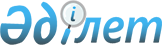 Об утверждении Правил содержания животных на территории города ШымкентРешение маслихата города Шымкент от 11 марта 2020 года № 62/536-6с. Зарегистрировано Департаментом юстиции города Шымкент 18 марта 2020 года № 90
      В соответствии с пунктом 2-2 статьи 6 Закона Республики Казахстан от 23 января 2001 года "О местном государственном управлении и самоуправлении в Республике Казахстан", маслихат города Шымкент РЕШИЛ:
      1. Утвердить прилагаемые Правила содержания животных на территории города Шымкент.
      2. Государственному учреждению "Аппарат маслихата города Шымкент" в установленном законодательством Республики Казахстан порядке обеспечить:
      1) государственную регистрацию настоящего решения в Департаменте юстиции города Шымкент;
      2) в течении десяти календарных дней со дня государственной регистрации настоящего решения направление его копии на официальное опубликование в периодические печатные издания, распространяемые на территории города Шымкент;
      3) размещение настоящего решения на интернет-ресурсе маслихата города Шымкент после его официального опубликования.
      3. Настоящее решение вводится в действие по истечении десяти календарных дней после дня его первого официального опубликования. Правила содержания животных на территории города Шымкент
      Сноска. В Правила внесены изменения на государственном языке, текст на русском языке не меняется решением маслихата города Шымкент от 29.09.2022 № 21/193-VII (вводится в действие по истечении десяти календарных дней после дня его первого официального опубликования). Глава 1. Общие положения
      1. Настоящие Правила содержания животных (далее – Правила) разработаны в соответствии с пунктом 2-2 статьи 6 Закона Республики Казахстан от 23 января 2001 года "О местном государственном управлении и самоуправлении в Республике Казахстан" и подпунктом 27) пункта 1-1 статьи 10 Закона Республики Казахстан от 10 июля 2002 года "О ветеринарии" (далее-Закон) и определяют порядок содержания животных на территории города Шымкент.
      2. Правила применяется на всех физических и юридических лиц, независимо от формы собственности, содержащих животных.
      3. В Правилах используются следующие понятия:
      1) сельскохозяйственные животные – культивируемые человеком все виды животных, птиц, рыб и пчел, имеющих непосредственное отношение к сельскохозяйственному производству;
      2) ветеринарная справка – документ об эпизоотической ситуации на территории города Шымкент, выдаваемый ветеринарным врачом специализированной организации, осуществляющей деятельность в области ветеринарии на продукцию и сырье животного происхождения;
      3) ветеринарный паспорт – документ установленной уполномоченным органом формы, выдаваемый в виде электронного документа, в котором в целях учета животных указываются: владелец, вид, пол, масть, возраст (дата рождения), индивидуальный номер животного;
      4) ветеринарные мероприятия - комплекс противоэпизоотических, ветеринарно-санитарных процедур, направленных на предотвращение возникновения, распространения или ликвидацию болезней животных, включая их профилактику, лечение или диагностику; обезвреживание (обеззараживание), изъятие и уничтожение животных, зараженных особо опасными болезнями, представляющими опасность для здоровья животных и человека; повышение продуктивности животных; обеспечение безопасности продукции и сырья животного происхождения, кормов и кормовых добавок, включая идентификацию сельскохозяйственных животных, в целях защиты здоровья животных и человека от заразных болезней, в том числе общих для животных и человека;
      5) дезинсекция – комплекс мероприятий по уничтожению насекомых и других членистоногих;
      5-1) дезинфекция – комплекс мер по уничтожению возбудителей заразных и незаразных заболеваний;
      5-2) дератизация – комплекс мероприятий по истреблению грызунов;
      6) животные – биологические объекты, принадлежащие к фауне: сельскохозяйственные, домашние и дикие животные;
      7) владелец животного – физическое, либо юридическое лицо, которое имеет в собственности или ином владении животное;
      8) идентификация животных – процедура учета животных, включающая присвоение животному индивидуального номера путем биркования, чипирования, маркировки с использованием изделий (средств) идентификации путем внесения сведений о животных в базу данных по идентификации и выдачи ветеринарного паспорта на животное;
      9) содержание животных – действия, совершаемые владельцами животных для сохранения жизни, физического здоровья животных, получения полноценного потомства при соблюдении ветеринарно-санитарных норм, а также для обеспечения общественного порядка и безопасности граждан и представителей животного мира;
      10) специализированная организация – Коммунальное государственное предприятие на праве хозяйственного ведения "Ветеринарная служба" города Шымкент, осуществляющее регистрацию животных, в том числе проведение их вакцинации;
      11) орган регистрации – специализированная организация, созданная местным исполнительным органом;
      12) домашние животные – собаки, кошки и другие животные, которые в течение продолжительного исторического периода традиционно содержатся и разводятся человеком, а также животные видов или пород, искусственно выведенных человеком для удовлетворения эстетических нужд и не имеющих, жизнеспособных диких популяций, состоящих из особей с аналогичными морфологическими признаками, и существующих продолжительное время в их естественном ареале.
      Сноска. Пункт 3 с изменениями, внесенным решением маслихата города Шымкент от 29.09.2022 № 21/193-VII (вводится в действие по истечении десяти календарных дней после дня его первого официального опубликования).

 Глава 2. Порядок содержания животных
      4. Домашние животные, включенные в перечень домашних животных, подлежащих учету, принадлежащие физическим и юридическим лицам на праве собственности и иных вещных правах, в том числе находящиеся в приютах для животных, пунктах временного содержания животных, реабилитационных центрах для животных, зоологических питомниках, подлежат обязательному учету, в случае смены владельца животного обязательному переучету в базе данных в соответствии с Правилами учета домашних животных и перечня домашних животных, подлежащих учету, утвержденных приказом Министра экологии, геологии и природных ресурсов Республики Казахстан от 20 мая 2022 года № 169 (зарегистрирован в Реестре государственной регистрации нормативных правовых актов под № 28148).
      Сноска. Пункт 4 – в редакции решения маслихата города Шымкент от 29.09.2022 № 21/193-VII (вводится в действие по истечении десяти календарных дней после дня его первого официального опубликования).


      5. Владелец сельскохозяйственного животного регистрирует свое животное в органах регистрации путем биркование, таврирование, чипирование и выдачи ветеринарных паспортов согласно Правилам идентификации сельскохозяйственных животных, утвержденных приказом Министра сельского хозяйства Республики Казахстан от 30 января 2015 года № 7-1/68 (зарегистрирован в Реестре государственной регистрации нормативных правовых актов под № 11127) "Об утверждении Правил идентификации сельскохозяйственных животных".
      6. Идентификация животных проводится путем биркования, таврения чипирования и выдачи ветеринарных паспортов.
      Ответственность за сохранность указанных атрибутов несет владелец животного.
      7. Сельскохозяйственные животные содержатся с соблюдением требований Санитарных правил "Санитарно-эпидемиологические требования к санитарно-защитным зонам объектов, являющихся объектами воздействия на среду обитания и здоровье человека", утвержденных приказом исполняющего обязанности Министра здравоохранения Республики Казахстан от 11 января 2022 года № ҚР ДСМ-2 (зарегистрирован в Реестре государственной регистрации нормативных правовых актов под № 26447).
      Сноска. Пункт 7 – в редакции решения маслихата города Шымкент от 29.09.2022 № 21/193-VII (вводится в действие по истечении десяти календарных дней после дня его первого официального опубликования).


      8. Владельцам помещений для содержания животных, необходимо ежедневно проводить механическую очистку и два раза в год профилактическую дезинфекцию.
      Сноска. Пункт 8 – в редакции решения маслихата города Шымкент от 29.09.2022 № 21/193-VII (вводится в действие по истечении десяти календарных дней после дня его первого официального опубликования).


      9. Владелец не оставляет без надзора вне дворовых местах свое животное.
      10. Владелец животного не допускает загрязнение дворов и окружающей территории навозом. Навоз уничтожается или утилизируется согласно Правилам утилизации, уничтожения биологических отходов, утвержденных приказом Министра сельского хозяйства Республики Казахстан от 6 апреля 2015 года № 16-07/307 (зарегистрирован в Реестре государственной регистрации нормативных правовых актов за № 11003).
      Сноска. Пункт 10 – в редакции решения маслихата города Шымкент от 29.09.2022 № 21/193-VII (вводится в действие по истечении десяти календарных дней после дня его первого официального опубликования).

      11. Исключен решением маслихата города Шымкент от 29.09.2022 № 21/193-VII (вводится в действие по истечении десяти календарных дней после дня его первого официального опубликования).


      12. В целях борьбы с насекомыми, а также грызунами (мыши, крысы) в теплое время года (в период с марта по ноябрь) необходимо ежемесячно обрабатывать места содержания животных дезинфекционными, дезинсекционными и дератизационными согласно Правила проведения дезинфекции, дезинсекции, дератизации утвержденных приказом Министра сельского хозяйства Республики Казахстан от 27 ноября 2014 года № 7-1/619 (зарегистрирован в Реестре государственной регистрации нормативных правовых актов под № 10028) "Об утверждении Правил проведения дезинфекции, дезинсекции, дератизации".
      13. Владелец животного информирует органы регистрации об увозе животного (продаже, пропаже, переезде, вручение другому человеку) для регистрации или снятия с регистрации животного в Базу идентификации сельскохозяйственных животных согласно Правила идентификации сельскохозяйственных животных, утвержденных приказом Министра сельского хозяйства Республики Казахстан от 30 января 2015 года № 7-1/68 (зарегистрирован в Реестре государственной регистрации нормативных правовых актов под № 11127) "Об утверждении Правил идентификации сельскохозяйственных животных".
      14. Владельцу индивидуального жилого дома, в случае проживания в нем более одной семьи, разрешается содержание в специально оборудованных закрытых помещениях сельскохозяйственных животных с согласия семей, а также проживающих в этом жилом доме по соседству при соблюдении установленных норм согласно Правила обращения с животными, приказом Министра сельского хозяйства Республики Казахстан от 30 декабря 2014 года № 16-02/701 (зарегистрирован в Реестре государственной регистрации нормативных правовых актов под № 10183) "Об утверждении Правил обращения с животными".
      15. Продажа, ввоз и вывоз сельскохозяйственных животных разрешается только при оформлении ветеринарной справки установленного образца согласно Правила выдачи ветеринарных документов и требований к их бланкам, соответствии приказом "Министра сельского хозяйства Республики Казахстан" от 21 мая 2015 года № 7-1/453 (зарегистрирован в Реестре государственной регистрации нормативных правовых актов под № 11898) "Об утверждении Правил выдачи ветеринарных документов и требований к их бланкам".
      16. Не допускается содержание сельскохозяйственных животных в квартирах жилого дома города.
      17. Изъятие и уничтожение животных, представляющих особую опасность для здоровья животных и человека, осуществляется в соответствии Законом.
      В случае если животное признано клинически здоровым, оно возвращается владельцу.
      18. Условием содержания животных является вакцинация против особо опасных инфекционных болезней, обработка против паразитарных заболеваний, диагностические исследования в ветеринарных лечебницах по месту жительства.
      19. Владельцам животных при всех случаях заболевания либо при подозрении на заболевание необходимо обращаться к специалисту в области ветеринарии, неукоснительно соблюдать рекомендации специалиста по результатам обследования.
      Сноска. Пункт 19 – в редакции решения маслихата города Шымкент от 29.09.2022 № 21/193-VII (вводится в действие по истечении десяти календарных дней после дня его первого официального опубликования).


					© 2012. РГП на ПХВ «Институт законодательства и правовой информации Республики Казахстан» Министерства юстиции Республики Казахстан
				
      Председатель сессии

      маслихата города Шымкент

Н. Жанабаев

      Секретарь маслихата

      города Шымкент

Г. Ташкараев
Утвержден решением
маслихата города Шымкент от
11 марта 2020 года № 62/536-6с